Lębork, 16 kwietnia 2021 r.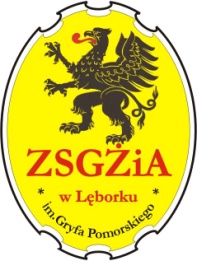 Droga Ósmoklasistko!Drogi Ósmoklasisto!Kończysz szkołę podstawową i zastanawiasz się: co dalej?  Mam nadzieję, że przygodę z nauką będziesz kontynuować w Technikum nr 3 w ZSGŻiA im. Gryfa Pomorskiego w Lęborku.  Sprawdź, jaką ofertę mamy dla Ciebie!  Niestety, pandemia sprawiła, że nie możemy zaprosić Cię, by pokazać Ci szkołę. Zapraszam więc do zapoznania się z zawodami, których możesz się uczyć na poziomie technikum na stronie placówki: www.zsgzia.plZnajdziesz nas również na FB: https://www.facebook.com/zsgzialebork i Instagramie: https://www.instagram.com/zsgzialebork/Masz 8 zawodów do wyboru:  technik ekonomista (z innowacją administracyjno-księgową): http://zsgzia.lebork.pl/tetechnik handlowiec  (z dodatkową umiejętnością: e-commerce innowacją- marketing internetowy): http://zsgzia.lebork.pl/technik-handlowiec/technik reklamy (z dodatkową umiejętnością: modelowanie 3d):  http://zsgzia.lebork.pl/tor/technik hotelarstwa (z dodatkową umiejętnością: obsługa kelnerska oraz z innowacją: organizacja i sprzedaż usług turystycznych): http://zsgzia.lebork.pl/th/technik żywienia i usług gastronomicznych (z dodatkową umiejętnością - rzeźbienie w owocach i warzywach- carving i nauką obsługi kelnerskiej oraz z innowacją: fitness i dietetyka):  http://zsgzia.lebork.pl/tzuig/technik technologii żywności (z innowacją: edukator świadomego konsumenta produktów spożywczych):  http://zsgzia.lebork.pl/ttz/technik analityk (z innowacją kosmetologiczną): http://zsgzia.lebork.pl/ta/technik fotografii i multimediów (z innowacją: social media manager): http://zsgzia.lebork.pl/technik-fotografii-i-multimediow/Ukończenie szkoły daje możliwość zarówno zdania matury, jak i zdobycia zawodu. Poza tym, w naszej ofercie znajdziesz szereg innych działań, które pozwolą również rozwijać Twoje zainteresowania i pasje. Wszelkie informacje o ofercie szkoły znajdziesz w zakładce REKRUTACJA, m.in.:  regulamin rekrutacji: https://zsgzia.lebork.pl/rekrutacja/regulamin-rekrutacji/kierunki kształcenia: https://zsgzia.lebork.pl/rekrutacja/rekrutacja-kierunki/Informacje możesz uzyskać również telefonicznie i mailowo: tel. stacjonarny 59 86-22-192,  tel. kom. 513 189 887, zsgzia@gmail.com. Na pytania odpowiemy również przez Facebook. Zapraszamy Cię już dziś!Hanna JanczakDyrektor ZSGŻiA im. Gryfa Pomorskiego w Lęborku DLACZEGO TECHNIKUM NR 3 
W ZSGŻiA IM. GRYFA POMORSKIEGO W LĘBORKU?NASZE ATUTY:lider jakości edukacji- Brązowa Tarcza w 2020- ranking „Perspektyw”,najlepsi uczniowie- nagradzani stypendium Prezesa  Rady Ministrów, Marszałka Województwa Pomorskiego i Starosty Lęborskiego (w 2020/21- łącznie 46 osób),dla najlepszego absolwenta- nagroda dyrektora szkoły: „ZŁOTA TARCZA ZSGŻiA”nowocześnie wyposażone sale dydaktyczne, specjalistyczne pracownie do praktycznej nauki zawodu, dwie HALE SPORTOWE, kompleks boisk Orlik 2012,dobrze wyposażona biblioteka szkolna i czytelnia, wsparcie pedagoga szkolnego i RZECZNIKA PRAW UCZNIA, doradztwo zawodowe w SZKOLNYM OŚRODKU KARIERY,WiFi dla uczniów,bliskość dworca PKP, PKS i centrum miasta.OFERUJEMY TAKŻE: prężnie działający Szkolny Klub Wolontariusza „AGROLIDER”,SAMORZĄD UCZNIOWSKI mający wpływ na funkcjonowanie szkoły,lokalny punkt informacji europejskiej dla młodzieży EURODESK, ZAJĘCIA POZALEKCYJNE w zależności od potrzeb i zainteresowań uczniów, możliwość spełniania swoich pasji (np. zespół wokalny i instrumentalny, zajęcia sportowe),KONKURSY szkolne i pozaszkolne, udział w olimpiadach przedmiotowych, zawodach sportowych, WSPÓŁPRACA Z MŁODZIEŻĄ Z KRAJÓW EUROPEJSKICH w ramach projektów międzynarodowych, WYCIECZKI przedmiotowe, krajoznawczo-turystyczne, wyjazdy do kina, teatru,udział w PROJEKTACH wymiany młodzieży, staży zagranicznych, rozwijających zainteresowania uczniów i in. tematyczne ZAJĘCIA z przedstawicielami instytucji edukacyjnych, zagranicznymi wolontariuszami itd.,WYKŁADY na uczelniach wyższych (WSAiB w Gdyni, Politechnika Koszalińska i in.), wyjścia/wyjazdy do zakładów pracy,możliwość zdobywania dodatkowych umiejętności i kwalifikacji rynkowych. W OFERCIE - UDZIAŁ W PROJEKTACH. AKTUALNIE REALIZOWANE: „Kompetencje zawodowe inwestycją  w przyszłość powiatu lęborskiego” – zajęcia dodatkowe dla uczniów, staże zawodowe, wizyty studyjne w zakładach pracy itp.„Mobilność zawodowa uczniów ZSGŻIA  w Lęborku”- staże zagraniczne dla uczniów- Erasmus +.Projekt „F.I.E.L.D.– współpraca ze szkołą w Rzymie (wirtualne przedsiębiorstwo)- Erasmus +. Program Szkolny Klub Sportowy (pozalekcyjne zajęcia sportowe).Projekt Centrum Mistrzostwa Informatycznego (koło informatyczne- rozwój zainteresowań  z zakresu algorytmiki i programowania- programowanie robotów).ZAPRASZAMY !!!